附件：2023全球物流技术大会参会回执会议时间：3月1-3日           会议地点：海口鲁能希尔顿酒店单位名称单位名称单位地址单位地址序号姓名职务职务电话电话手机手机邮箱邮箱会议安排会议安排3月1日：全天报到,3月1日下午（如需参加下列会议请勾选）：□  物流装备领军企业供应链发展座谈会暨中国物流技术协会二届四次理事会（CLTA理事会）□  2023年全国托盘工作会议3月2-3日：全天大会3月1日：全天报到,3月1日下午（如需参加下列会议请勾选）：□  物流装备领军企业供应链发展座谈会暨中国物流技术协会二届四次理事会（CLTA理事会）□  2023年全国托盘工作会议3月2-3日：全天大会3月1日：全天报到,3月1日下午（如需参加下列会议请勾选）：□  物流装备领军企业供应链发展座谈会暨中国物流技术协会二届四次理事会（CLTA理事会）□  2023年全国托盘工作会议3月2-3日：全天大会3月1日：全天报到,3月1日下午（如需参加下列会议请勾选）：□  物流装备领军企业供应链发展座谈会暨中国物流技术协会二届四次理事会（CLTA理事会）□  2023年全国托盘工作会议3月2-3日：全天大会3月1日：全天报到,3月1日下午（如需参加下列会议请勾选）：□  物流装备领军企业供应链发展座谈会暨中国物流技术协会二届四次理事会（CLTA理事会）□  2023年全国托盘工作会议3月2-3日：全天大会3月1日：全天报到,3月1日下午（如需参加下列会议请勾选）：□  物流装备领军企业供应链发展座谈会暨中国物流技术协会二届四次理事会（CLTA理事会）□  2023年全国托盘工作会议3月2-3日：全天大会3月1日：全天报到,3月1日下午（如需参加下列会议请勾选）：□  物流装备领军企业供应链发展座谈会暨中国物流技术协会二届四次理事会（CLTA理事会）□  2023年全国托盘工作会议3月2-3日：全天大会3月1日：全天报到,3月1日下午（如需参加下列会议请勾选）：□  物流装备领军企业供应链发展座谈会暨中国物流技术协会二届四次理事会（CLTA理事会）□  2023年全国托盘工作会议3月2-3日：全天大会参与形式参与形式中物联会员单位代表：□2800元 / 人         非会员单位代表：□3500元 / 人（费用含会议费、资料费、餐饮费等，不含住宿费、交通费）中物联会员单位代表：□2800元 / 人         非会员单位代表：□3500元 / 人（费用含会议费、资料费、餐饮费等，不含住宿费、交通费）中物联会员单位代表：□2800元 / 人         非会员单位代表：□3500元 / 人（费用含会议费、资料费、餐饮费等，不含住宿费、交通费）中物联会员单位代表：□2800元 / 人         非会员单位代表：□3500元 / 人（费用含会议费、资料费、餐饮费等，不含住宿费、交通费）中物联会员单位代表：□2800元 / 人         非会员单位代表：□3500元 / 人（费用含会议费、资料费、餐饮费等，不含住宿费、交通费）中物联会员单位代表：□2800元 / 人         非会员单位代表：□3500元 / 人（费用含会议费、资料费、餐饮费等，不含住宿费、交通费）中物联会员单位代表：□2800元 / 人         非会员单位代表：□3500元 / 人（费用含会议费、资料费、餐饮费等，不含住宿费、交通费）中物联会员单位代表：□2800元 / 人         非会员单位代表：□3500元 / 人（费用含会议费、资料费、餐饮费等，不含住宿费、交通费）参与形式参与形式申请入会或更多其他合作请来电咨询申请入会或更多其他合作请来电咨询申请入会或更多其他合作请来电咨询申请入会或更多其他合作请来电咨询申请入会或更多其他合作请来电咨询申请入会或更多其他合作请来电咨询申请入会或更多其他合作请来电咨询申请入会或更多其他合作请来电咨询缴费方式缴费方式□会议前汇款      □现场缴费（会后开具发票）□会议前汇款      □现场缴费（会后开具发票）□会议前汇款      □现场缴费（会后开具发票）□会议前汇款      □现场缴费（会后开具发票）□会议前汇款      □现场缴费（会后开具发票）□会议前汇款      □现场缴费（会后开具发票）□会议前汇款      □现场缴费（会后开具发票）□会议前汇款      □现场缴费（会后开具发票）缴费方式缴费方式有关费用汇入以下账号：
收款单位：北京中物联会展有限公司
开 户 行：工商银行北京礼士路支行
帐    号：0200003609201006574
汇款时请备注：2023全球物流技术大会+参会企业名称有关费用汇入以下账号：
收款单位：北京中物联会展有限公司
开 户 行：工商银行北京礼士路支行
帐    号：0200003609201006574
汇款时请备注：2023全球物流技术大会+参会企业名称有关费用汇入以下账号：
收款单位：北京中物联会展有限公司
开 户 行：工商银行北京礼士路支行
帐    号：0200003609201006574
汇款时请备注：2023全球物流技术大会+参会企业名称有关费用汇入以下账号：
收款单位：北京中物联会展有限公司
开 户 行：工商银行北京礼士路支行
帐    号：0200003609201006574
汇款时请备注：2023全球物流技术大会+参会企业名称有关费用汇入以下账号：
收款单位：北京中物联会展有限公司
开 户 行：工商银行北京礼士路支行
帐    号：0200003609201006574
汇款时请备注：2023全球物流技术大会+参会企业名称有关费用汇入以下账号：
收款单位：北京中物联会展有限公司
开 户 行：工商银行北京礼士路支行
帐    号：0200003609201006574
汇款时请备注：2023全球物流技术大会+参会企业名称有关费用汇入以下账号：
收款单位：北京中物联会展有限公司
开 户 行：工商银行北京礼士路支行
帐    号：0200003609201006574
汇款时请备注：2023全球物流技术大会+参会企业名称有关费用汇入以下账号：
收款单位：北京中物联会展有限公司
开 户 行：工商银行北京礼士路支行
帐    号：0200003609201006574
汇款时请备注：2023全球物流技术大会+参会企业名称发票信息发票信息□增值税普通发票     □增值税专用发票（请另附一般纳税人证明）备注：因专票数量有限，为保证公司能及时收到会议发票，所以仅限10000元以上开具专用发票，多谢理解。□增值税普通发票     □增值税专用发票（请另附一般纳税人证明）备注：因专票数量有限，为保证公司能及时收到会议发票，所以仅限10000元以上开具专用发票，多谢理解。□增值税普通发票     □增值税专用发票（请另附一般纳税人证明）备注：因专票数量有限，为保证公司能及时收到会议发票，所以仅限10000元以上开具专用发票，多谢理解。□增值税普通发票     □增值税专用发票（请另附一般纳税人证明）备注：因专票数量有限，为保证公司能及时收到会议发票，所以仅限10000元以上开具专用发票，多谢理解。□增值税普通发票     □增值税专用发票（请另附一般纳税人证明）备注：因专票数量有限，为保证公司能及时收到会议发票，所以仅限10000元以上开具专用发票，多谢理解。□增值税普通发票     □增值税专用发票（请另附一般纳税人证明）备注：因专票数量有限，为保证公司能及时收到会议发票，所以仅限10000元以上开具专用发票，多谢理解。□增值税普通发票     □增值税专用发票（请另附一般纳税人证明）备注：因专票数量有限，为保证公司能及时收到会议发票，所以仅限10000元以上开具专用发票，多谢理解。□增值税普通发票     □增值税专用发票（请另附一般纳税人证明）备注：因专票数量有限，为保证公司能及时收到会议发票，所以仅限10000元以上开具专用发票，多谢理解。开票项目（不填写默认会议费）开票项目（不填写默认会议费）名称（发票抬头）：纳税人识别号：纳税人识别号：地址、电话：地址、电话：开户行及账号：开户行及账号：邮寄地址（地址+收件人+电话）□会议费□会务费□展览展示费□会议费□会务费□展览展示费具体会议日程敬请关注“中物联装备委”微信公众号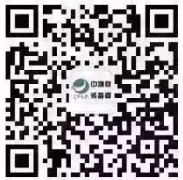 联系人：朱  应：18518669259吉  莹：18601337370请填写报名表后邮件至: zbw@wlzb.org.cn具体会议日程敬请关注“中物联装备委”微信公众号联系人：朱  应：18518669259吉  莹：18601337370请填写报名表后邮件至: zbw@wlzb.org.cn具体会议日程敬请关注“中物联装备委”微信公众号联系人：朱  应：18518669259吉  莹：18601337370请填写报名表后邮件至: zbw@wlzb.org.cn具体会议日程敬请关注“中物联装备委”微信公众号联系人：朱  应：18518669259吉  莹：18601337370请填写报名表后邮件至: zbw@wlzb.org.cn具体会议日程敬请关注“中物联装备委”微信公众号联系人：朱  应：18518669259吉  莹：18601337370请填写报名表后邮件至: zbw@wlzb.org.cn具体会议日程敬请关注“中物联装备委”微信公众号联系人：朱  应：18518669259吉  莹：18601337370请填写报名表后邮件至: zbw@wlzb.org.cn具体会议日程敬请关注“中物联装备委”微信公众号联系人：朱  应：18518669259吉  莹：18601337370请填写报名表后邮件至: zbw@wlzb.org.cn具体会议日程敬请关注“中物联装备委”微信公众号联系人：朱  应：18518669259吉  莹：18601337370请填写报名表后邮件至: zbw@wlzb.org.cn具体会议日程敬请关注“中物联装备委”微信公众号联系人：朱  应：18518669259吉  莹：18601337370请填写报名表后邮件至: zbw@wlzb.org.cn具体会议日程敬请关注“中物联装备委”微信公众号联系人：朱  应：18518669259吉  莹：18601337370请填写报名表后邮件至: zbw@wlzb.org.cn